МИНИСТЕРСТВО ТРУДА И СОЦИАЛЬНОГО РАЗВИТИЯРЕСПУБЛИКИ АДЫГЕЯПРИКАЗот 3 апреля 2023 г. N 97О НЕКОТОРЫХ ВОПРОСАХПРЕДОСТАВЛЕНИЯ ИЗ РЕСПУБЛИКАНСКОГО БЮДЖЕТАРЕСПУБЛИКИ АДЫГЕЯ ГРАНТОВ В ФОРМЕ СУБСИДИЙ СОЦИАЛЬНООРИЕНТИРОВАННЫМ НЕКОММЕРЧЕСКИМ НЕПРАВИТЕЛЬСТВЕННЫМОРГАНИЗАЦИЯМ НА РАЗВИТИЕ ГРАЖДАНСКОГО ОБЩЕСТВАВ 2023 ГОДУВ целях реализации постановления Кабинета Министров Республики Адыгея от 9 февраля 2023 года N 21 "О Порядке предоставления из республиканского бюджета Республики Адыгея грантов в форме субсидий социально ориентированным некоммерческим неправительственным организациям на развитие гражданского общества в 2023 году" приказываю:1. Утвердить:1) состав конкурсной комиссии для определения получателей грантов, исходя из наилучших условий достижения результатов, в целях достижения которых предоставляется грант, согласно приложению N 1 к настоящему приказу;2) порядок работы конкурсной комиссии для определения получателей грантов, исходя из наилучших условий достижения результатов, в целях достижения которых предоставляется грант, согласно приложению N 2 к настоящему приказу;3) форму сводного оценочного листа согласно приложению N 3 к настоящему приказу.2. Отделу учреждений социального обслуживания обеспечить организацию проведения конкурса согласно настоящему приказу.3. Назначить главного специалиста-эксперта отдела учреждений социального обслуживания Министерства труда и социального развития Республики Адыгея Бегеретова А.А. уполномоченным за регистрацию поступающих в Министерство заявок и документов.4. Информационно-правовому отделу:- обеспечить размещение настоящего приказа на сайте Министерства труда и социального развития Республики Адыгея в информационно-телекоммуникационной сети общего пользования и на официальном Интернет-сайте исполнительных органов государственной власти Республики Адыгея;- направить настоящий приказ для опубликования в газеты "Советская Адыгея", "Адыгэ Макъ" и ежемесячном сборнике "Собрание законодательства Республики Адыгея".5. Контроль за исполнением настоящего приказа возложить на заместителя Министра Даурова Р.А.6. Настоящий приказ вступает в силу со дня его официального опубликования.МинистрД.Р.МИРЗАПриложение N 1к приказуМинистерства труда и социальногоразвития Республики Адыгеяот 3 апреля 2023 г. N 97СОСТАВКОНКУРСНОЙ КОМИССИИ ДЛЯ ОПРЕДЕЛЕНИЯ ПОЛУЧАТЕЛЕЙ ГРАНТОВ,ИСХОДЯ ИЗ НАИЛУЧШИХ УСЛОВИЙ ДОСТИЖЕНИЯ РЕЗУЛЬТАТОВ, В ЦЕЛЯХДОСТИЖЕНИЯ КОТОРЫХ ПРЕДОСТАВЛЯЕТСЯ ГРАНТПриложение N 2к приказуМинистерства труда и социальногоразвития Республики Адыгеяот 3 апреля 2023 г. N 97ПОРЯДОКРАБОТЫ КОНКУРСНОЙ КОМИССИИ ДЛЯ ОПРЕДЕЛЕНИЯ ПОЛУЧАТЕЛЕЙГРАНТОВ, ИСХОДЯ ИЗ НАИЛУЧШИХ УСЛОВИЙ ДОСТИЖЕНИЯ РЕЗУЛЬТАТОВ,В ЦЕЛЯХ ДОСТИЖЕНИЯ КОТОРЫХ ПРЕДОСТАВЛЯЕТСЯ ГРАНТ1. Настоящий Порядок определяет механизм работы конкурсной комиссии для определения получателей грантов, исходя из наилучших условий достижения результатов, в целях достижения которых предоставляется грант (далее соответственно - Конкурсная комиссия, проект).2. Состав Конкурсной комиссии формируется Министерством труда и социального развития Республики Адыгея (далее - Министерство), утверждается приказом Министерства и состоит из представителей: общественных объединений, научных и образовательных организаций, обладающих специальными знаниями по вопросам, рассматриваемым комиссией. Число членов комиссии, замещающих государственные должности Республики Адыгея, должности государственной гражданской службы Республики Адыгея, составляют не более одной трети от общего числа членов комиссии.3. Сведения о персональном составе Конкурсной комиссии не разглашается.4. В своей работе Конкурсная комиссия руководствуется Конституцией Российской Федерации и федеральным законодательством, Конституцией Республики Адыгея и законодательством Республики Адыгея, а также настоящим Порядком.4.1. Председатель конкурсной комиссии, заместитель председателя конкурсной комиссии, секретарь конкурсной комиссии, ответственный за оценку заявок, не принимают участие в оценке заявок, поданных на участие в конкурсе.(п. 4.1 введен Приказом Министерства труда и соцразвития РА от 31.05.2023 N 152)5. Члены Конкурсной комиссии работают на общественных началах и принимают личное участие в ее работе.6. Члены Конкурсной комиссии регистрируются на официальном сайте Фонда президентских грантов в сети "Интернет" по адресу: президентскиегранты.рф (далее - официальный сайт Фонда президентских грантов).7. Члены Конкурсной комиссии вправе знакомиться с документами и материалами, прилагаемыми к заявкам через официальный сайт Фонда президентских грантов.8. В случае если член Конкурсной комиссии лично (прямо или косвенно) заинтересован в итогах конкурса или имеются иные обстоятельства, способные повлиять на участие члена Конкурсной комиссии в работе Конкурсной комиссии, он обязан проинформировать об этом Министерство до начала рассмотрения заявок на участие в конкурсе.9. Председатель Конкурсной комиссии осуществляет руководство работой и несет ответственность за выполнение возложенных на Конкурсную комиссию задач.10. В отсутствие председателя работой Конкурсной комиссии руководит заместитель председателя конкурсной комиссии.11. Секретарь Конкурсной комиссии:1) организует на информационном ресурсе по адресу: адыгея.гранты.рф доступ членам Конкурсной комиссии для оценки заявок на участие в конкурсе в электронной форме по уникальному идентификатору (логину) и паролю каждого члена Конкурсной комиссии (распределяет заявки между членами конкурсной комиссии в случайном порядке);(пп. 1 в ред. Приказа Министерства труда и соцразвития РА от 31.05.2023 N 152)2) организует подготовку материалов к заседаниям Конкурсной комиссии и обеспечение ими членов Конкурсной комиссии;3) оформляет протокол заседания Конкурсной комиссии.12. Члены Конкурсной комиссии оценивают заявки на участие в конкурсе лично и не вправе сообщать другому лицу свои уникальный идентификатор (логин) и пароль для доступа к информационной системе.13. Члены Конкурсной комиссии при оценке заявки на участие в конкурсе не вправе обсуждать ее с организацией, представившей данную заявку, напрямую запрашивать у такой организации документы, информацию и (или) пояснения, а также совершать иные действия, на основе которых организация может определить члена Конкурсной комиссии, оценивающего ее заявку на участие в конкурсе.14. Члены Конкурсной комиссии не вправе оценивать заявку на участие в конкурсе, если она представлена организацией, в которой он или его близкий родственник является работником или членом коллегиального органа, а также в иных случаях, если имеются обстоятельства, дающие основание полагать, что член Конкурсной комиссии лично, прямо или косвенно заинтересован в результатах рассмотрения соответствующей заявки.15. Члены Конкурсной комиссии оценивают заявки на участие в конкурсе в соответствии с критериями, определенными Порядком предоставления из республиканского бюджета Республики Адыгея грантов в форме субсидий социально ориентированным некоммерческим неправительственным организациям на развитие гражданского общества в 2023 году, утвержденным постановлением Кабинета Министров Республики Адыгея от 9 февраля 2023 года N 21 (далее - Порядок), путем присвоения баллов в оценочных листах.16. Оценка заявки на участие в конкурсе осуществляется членами Конкурсной комиссии в течение 30 дней.17. Члены Конкурсной комиссии обязаны:а) ознакомиться с Порядком и настоящим положением Конкурсной комиссии;б) хранить в тайне свой пароль для доступа к информационной системе и при возникновении обстоятельств, дающих основание полагать, что данный пароль мог стать известен другому лицу, незамедлительно сообщать в Министерство для его изменения;в) не разглашать свой статус члена Конкурсной комиссии до размещения на официальном сайте Фонда президентских грантов перечня победителей конкурса;г) не разглашать перечень заявок на участие в конкурсе, которые оцениваются членами Конкурсной комиссии;д) не использовать с целью получения финансовой или любой другой выгоды (иначе как для целей проведения оценки заявок на участие в конкурсе в соответствии с настоящим положением) информацию, которая не находилась в открытом доступе и была получена членом Конкурсной комиссии благодаря доступу к информационной системе.18. Секретарь Конкурсной комиссии по результатам оценки заявок в течение 15 дней:1) на основании оценочных листов, представленных членами комиссии в соответствии с Порядком, формирует по каждой заявке сводный оценочный лист по форме, установленной Министерством, путем суммирования баллов по каждому критерию оценки заявок и деления на количество членов комиссии, оценивших заявку;2) на основании суммарного количества баллов, указанных в сводных оценочных листах, формирует рейтинг заявок. При этом заявке некоммерческой организации, набравшей наибольшее суммарное количество баллов, присваивается наименьший порядковый номер. Последующие порядковые номера присваиваются заявкам некоммерческих организаций последовательно в порядке уменьшения суммарного количества баллов. В случае если несколько заявок некоммерческих организаций набрали равное суммарное количество баллов, наименьший порядковый номер присваивается заявке некоммерческой организации исходя из даты ее подачи, а в случае совпадения дат - исходя из времени подачи заявки.19. В случае если несколько заявок некоммерческой организации по результатам оценки заявок набрали наибольшее количество баллов, комиссия при формировании рейтинга заявок уведомляет некоммерческую организацию письменно посредством направления письма на адрес электронной почты, указанный в заявке, о необходимости выбора одной заявки, которая подлежит включению в рейтинг заявок по указанному в ней направлению, предусмотренному Порядком. Если некоммерческая организация в течение 2 дней со дня получения уведомления не направила в комиссию информацию о выбранной ею заявке, комиссия включает в рейтинг заявок заявку некоммерческой организации с наивысшим баллом.20. Победителями конкурса признаются некоммерческие организации, набравшие не менее 75 баллов.21. В случае если для участия в конкурсе подана одна заявка и некоммерческая организация соответствует критериям отбора некоммерческой организации, установленный Порядком, победителем конкурса признается некоммерческая организация, подавшая указанную заявку.22. Секретарь Конкурсной комиссии оповещает членов Конкурсной комиссии о времени и месте заседания Конкурсной комиссии, ведет протоколы заседаний комиссии.23. Формой работы Конкурсной комиссии является заседание. Заседание Конкурсной комиссии является правомочным, если на нем присутствует не менее двух третей от общего числа ее членов.24. Решения Конкурсной комиссии принимаются большинством голосов членов Конкурсной комиссии, присутствующих на заседании Конкурсной комиссии. Каждый член Конкурсной комиссии обладает правом одного голоса. Член Конкурсной комиссии не вправе передавать право голоса другому лицу.25. Решения Конкурсной комиссии оформляются протоколом, который подписывают председатель Конкурсной комиссии, секретарь Конкурсной комиссии и члены Конкурсной комиссии, присутствовавшие на заседании Конкурсной комиссии.26. Копия решения конкурсной комиссии передается в течение 2 рабочих дней со дня проведения конкурсного отбора в Министерство.Приложение N 3к приказуМинистерства труда и социальногоразвития Республики Адыгеяот 3 апреля 2023 г. N 97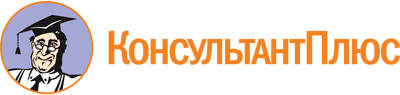 Приказ Министерства труда и соцразвития РА от 03.04.2023 N 97
(ред. от 31.05.2023)
"О некоторых вопросах предоставления из республиканского бюджета Республики Адыгея грантов в форме субсидий социально ориентированным некоммерческим неправительственным организациям на развитие гражданского общества в 2023 году"
(вместе с "Составом конкурсной комиссии для определения получателей грантов, исходя из наилучших условий достижения результатов, в целях достижения которых предоставляется грант", "Порядком работы конкурсной комиссии для определения получателей грантов, исходя из наилучших условий достижения результатов, в целях достижения которых предоставляется грант", "Сводным оценочным листом")Документ предоставлен КонсультантПлюс

www.consultant.ru

Дата сохранения: 11.11.2023
 Список изменяющих документов(в ред. Приказа Министерства труда и соцразвития РА от 31.05.2023 N 152)Приказом Министерства труда и соцразвития РА от 31.05.2023 N 152 в Приложение N 1 внесены изменения.1.МирзаДжанбеч РамазановичМинистр труда и социального развития Республики Адыгея, председатель конкурсной комиссии2.ШхалаховАскер Асхадовичпредседатель Комитета Республики Адыгея по делам национальностей, связям с соотечественниками и средствам массовой информации, заместитель председателя конкурсной комиссии3.БегеретовАзамат Аслановичглавный специалист-эксперт отдела учреждений социального обслуживания Министерства труда и социального развития Республики Адыгея, секретарь конкурсной комиссииЧлены Конкурсной комиссии:Члены Конкурсной комиссии:Члены Конкурсной комиссии:4.экспертФедерального государственного бюджетного образовательного учреждения высшего образования "Адыгейский государственный университет"5.экспертФедерального государственного бюджетного образовательного учреждения высшего образования "Адыгейский государственный университет"6.экспертФедерального государственного бюджетного образовательного учреждения высшего образования "Адыгейский государственный университет"7.экспертчлен Общественной палаты Республики Адыгея8.экспертФедерального государственного бюджетного образовательного учреждения высшего образования "Майкопский государственный технологический университет", доктор биологических наук9.экспертФедерального государственного бюджетного образовательного учреждения высшего образования "Майкопский государственный технологический университет", кандидат исторических наук10.экспертФедерального государственного бюджетного образовательного учреждения высшего образования "Майкопский государственный технологический университет"11.экспертМинистерства образования и науки Республики Адыгея12.экспертчлен Общественного совета при Министерстве труда и социального развития Республики Адыгея13.экспертчлен совета РОО "Туристическая Адыгея"Список изменяющих документов(в ред. Приказа Министерства труда и соцразвития РА от 31.05.2023 N 152)Сводный оценочный листНаименование проектаПолное наименование ЗаявителяГрантовое направление реализации проектаТематика грантового направления реализации проектаОбщая сумма планируемых затрат на реализацию проекта (рубли)Запрашиваемая сумма гранта (рубли)Сроки реализации проектаNКритерии оценки заявок на участие в конкурсеОценка эксперта N 1Оценка эксперта N 2Оценка эксперта N 3Итоговый балл заявки по критериям1.Инновационность, уникальность проекта:1.1проект не является инновационным и не предусматривает новых методов и практик1.2проект является уникальным, предусматриваемые методы и практики в проекте не являются инновационными1.3проект является инновационным и уникальным, предусматриваемые методы и практики в проекте содержат описание конкретных результатов, имеются ресурсы и опыт для внедрения описанных в проекте инноваций2.Использование собственных средств и (или) привлечение дополнительных внебюджетных источников финансирования на реализацию проекта:2.1использование на реализацию проекта собственных средств и (или) привлечение дополнительных внебюджетных источников не предусмотрено2.2на реализацию проекта предусмотрено использование собственных средств и (или) привлечение дополнительных внебюджетных источников в размере от 10% до 25% от общей суммы расходов на реализацию проекта2.3на реализацию проекта предусмотрено использование собственных средств и (или) привлечение дополнительных внебюджетных источников в размере от 25 до 50% от общей суммы расходов на реализацию проекта3.Команда проекта (состав специалистов, привлекаемых к реализации проекта):3.1к реализации проекта специалисты не привлекаются3.2к реализации проекта привлекаются специалисты, роли и обязанности которых не определены3.3к реализации проекта привлекаются специалисты, роли и обязанности которых четко распределены, что в полной мере позволит реализовать проект4.Характеристика календарного плана мероприятий (этапов) проекта:4.1календарный план мероприятий (этапов) проекта не структурирован, описание конкретных мероприятий отсутствуют4.2календарный план мероприятий (этапов) проекта структурирован, детализирован, описание конкретных мероприятий требует корректировки4.3календарный план мероприятий (этапов) проекта структурирован, детализирован, содержит описание конкретных мероприятий5.Актуальность и социальная значимость проекта:5.1проект неактуален, не обоснована актуальность заявленной темы проекта5.2проект актуален и социально значим, предлагаемая социальная проблема требует решения, но необходимость решения социальной проблемы недостаточно обоснована либо сформулирована нечетко5.3проект актуален и социально значим, предлагаемая социальная проблема требует решения, что подтверждается статистическими и аналитическими данными6.Реалистичность сметы расходов на реализацию проекта и обоснованность планируемых расходов в соответствии с целями и задачами проекта:6.1смета расходов не реалистична, не соответствует целям и задачам проекта, и не обоснована соответствующими расчетами по планируемым расходам6.2смета расходов реалистична, соответствует целям и задачам проекта, однако соответствующие расчеты по планируемым расходам не обоснованы6.3смета расходов реалистична, соответствует целям и задачам проекта и обоснована соответствующими расчетами по планируемым расходам7.Информационная открытость некоммерческой организации:7.1информация о деятельности некоммерческой организации в сети "Интернет" отсутствует, сайт некоммерческой организации и (или) ее страница (группа) в социальных сетях содержат неактуальную (устаревшую) информацию7.2информация о деятельности некоммерческой организации размещена в сети "Интернет", находится с помощью поисковых запросов, сайт некоммерческой организации и (или) ее страница (группа) в социальных сетях содержат актуальную информацию, однако без подробных сведений о работе некоммерческой организации, привлекаемых ею ресурсах, реализованных программах, проектах7.3информация о деятельности некоммерческой организации размещена в сети "Интернет", находится с помощью поисковых запросов, деятельность некоммерческой организации систематически освещается в средствах массовой информации, некоммерческая организация имеет действующий, постоянно обновляемый сайт, на котором представлены подробные годовые отчеты о ее деятельности, размещена актуальная информация о реализованных проектах и мероприятиях8.География реализации проекта:8.1География реализации проекта, указанная в заявке, не соответствует территории реализации, предусмотренной проектом8.2возможность реализации проекта на заявленной территории в полной мере не обеспечена, имеются частичные расхождения между заявленной территорией реализации проекта и календарным планом8.3заявленный территориальный охват проекта в полной мере соответствует календарному плану9.Результативность проекта (социальные изменения, которые произойдут в ходе реализации проекта):9.1реализация проекта приведет к незначительным изменениям в сфере, в которой реализуется проект, и окажет незначительное социальное воздействие. Реализация проекта не окажет существенного влияния на целевые аудитории. Достигнутые результаты реализации проекта не позволят сформировать общественное мнение по социальной проблеме, на решение которой направлен проект, привлечь общественное внимание к социальной проблеме и привлечь широкий круг общественности для ее решения9.2в качестве результатов реализации проекта указаны качественные положительные изменения для целевых аудиторий, но ожидаемые изменения не будут носить масштабного и кардинального характера для сферы, в которой реализуется проект. Достигнутые результаты реализации проекта позволят привлечь общественное внимание к социальной проблеме, но предусмотренные в проекте меры недостаточны для формирования общественного мнения по социальной проблеме и привлечения широкого круга общественности для ее решения9.3в качестве результатов реализации проекта указаны качественные положительные изменения для целевых аудиторий. Реализация проекта приведет к позитивным изменениям в сфере, в которой реализуется проект. Достигнутые результаты реализации проекта позволят сформировать общественное мнение по социальной проблеме, на решение которой направлен проект, привлечь общественное внимание к социальной проблеме и привлечь широкий круг общественности для ее решения10Логическая связанность и реализуемость проекта, соответствие мероприятий проекта его целям, задачам и ожидаемым результатам:10.1разделы проекта логически не взаимосвязаны, мероприятия проекта не соответствует его целям, задачам и ожидаемым результатам, имеются другие серьезные замечания комиссии (с указанием замечаний в оценочном листе)10.2разделы проекта логически взаимосвязаны, имеются незначительные смысловые несоответствия, мероприятия проекта содержат устранимые нарушения логической связи между целями, задачами и ожидаемым результатом10.3разделы проекта логически взаимосвязаны, мероприятия проекта соответствуют поставленным целям, задачам и ожидаемому результатуИТОГОИТОГО